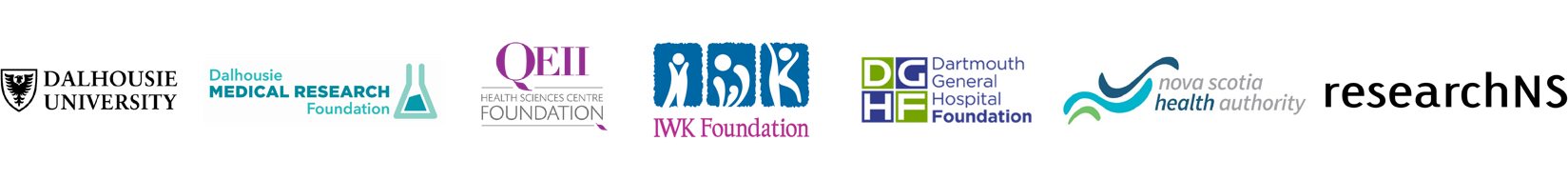 Nova Scotia COVID-19 Health Research CoalitionOpportunityA collaborative partnership to develop a COVID-19 research response strategy has formed among NSHA Research & Innovation (Nova Scotia Health Authority), Dalhousie University, Research Nova Scotia, the Dalhousie Medical Research Foundation, the QEII Health Sciences Centre Foundation, the IWK Foundation, and the Dartmouth General Hospital Foundation (DGHF). These partners have collectively committed a minimum $1.5 million to support the Nova Scotia research community. This research effort will inform the best COVID-19 practices and support healthcare decision making and planning that benefits the population of Nova Scotia.The funding will serve two purposes:1) Deliver world-class COVID-19 research to inform health system decisions, vaccine development, identification of novel treatments, device development, an understanding of virus-host biology, and the social impact and social response to the pandemic.2) Leverage existing research capabilities to rapidly respond to the urgent need to support COVID-19 related research. Available Funding:Applicants may apply for up to a maximum of $75,000.Who is Eligible to Apply?This Call for Applications is open to all:	1. Dalhousie faculty members, who are eligible to hold research grants, from any Dalhousie Faculty. 2. Researchers from all Nova Scotian Universities and Community Colleges. 	3. NSHA research community members/researchers with an NSHA affiliation or appointment.4. IWK based researcher with an IWK affiliation or appointment. Application Deadline: 4pm, Wednesday, April 22, 2020.How to Apply?All applications will be submitted by email to COVID19Research@nshealth.caAll applications will be reviewed by DMRF’s scientific advisory committee with representation from partner organizations. Decisions will be communicated to all applicants via email on April 27, 20201. Please provide a lay summary of the project emphasizing area of greatest need in responding to COVID-19: (1/2 Page)What is your area of research (i.e. vaccine development, rapid response kits, health systems innovation, PPE). What are the benefits of this project in relation to COVID-19?2. An overview of the proposed research with subheadings for supporting evidence, objectives, methodology, and anticipated outcomes: (2 Pages)If your work involves access to human participants, please outline ethical considerations and contingencies if access to biological materials is limited. Please provide proposed timeline of workflow with milestones. References or figures will not be included in the page limitation.3. The benefits of the proposed research to Nova Scotians and how your work will inform the COVID-19 Response (1/2 Page)Please list any collaborations or potential funding partnerships that will result from this work should it be approved.4. A list of research team members: Include each applicant’s contact information, expertise and role as well as confirmation of location of research activities and that you will be permitted to work safely within this space while public health measures are enacted.5. Confirmation that the team will be permitted to work safely within this space while public health measures are enacted 6. A detailed study budget (up to a maximum of $75,000) including: (2 Pages)*If applicable, quotes should be included to support all listed purchases or services*7. Please include any other sources of support*If applicable, please attach copy of budget & summary pages from other funding sources original applications*All applications will be submitted by email to covid19research@nshealth.ca by Wednesday April 22nd at 4:00 pm. Applications check list:Proof of affiliationLay abstractPrimary applicant is CIHR Bio sketch.Co-applicants CVAdditional Budget pieces (if applicable)Copy of budget & summary pages from other funding sources (if applicable) Please submit one PDF with all application materials using surname_COVID19Coalition.pdf naming convention. Incomplete applications will not be reviewed.amount requestedPrint name of principal applicant Signature of principle applicantName ContactRole/ExpertiseLocation of Research ActivitiesDescriptionBudgeta. Personnel costs:b. Equipment (description, use, need, location):c. Services (hospital, third party):d. Required materials to be purchased:e.  A list of other funding, in-kind or material support received or requested related to the proposed research:f. Estimated delivery timeline for procurement process (if applicable): 